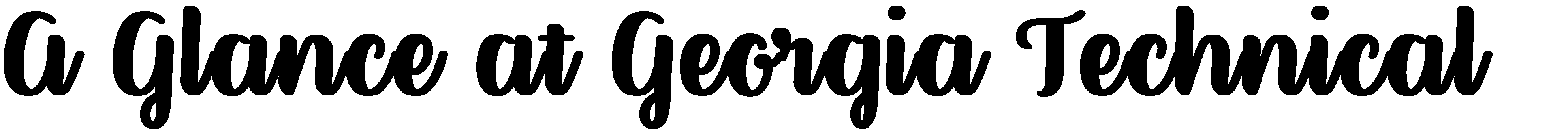 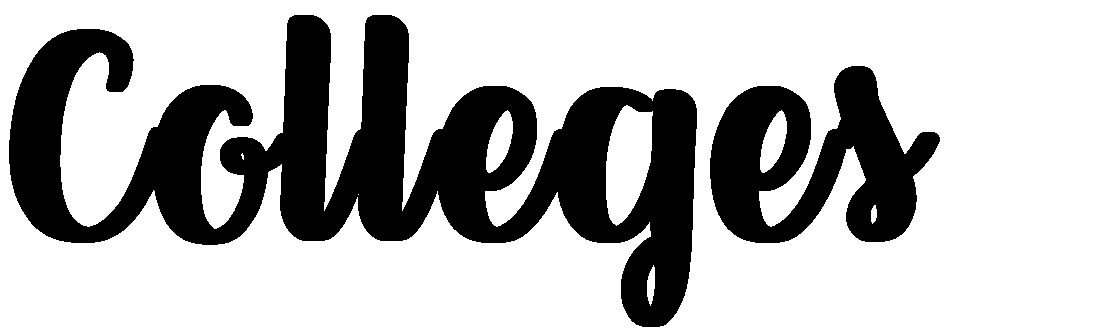 High School Legend:EA=Early Action   ED=Early DecisionSAT-V/M=Verbal/Math  ACT-E/M=English/MathGPA= Grade Point Average  FI=Freshman Index(Online Waiver)= able to submit application and send fee waiver in(Paper Waiver)= must submit paper application to use fee waiver*Most school applications are online.CollegeDeadlinesApplicationFeeSAT – CR/MMinimumRequirementACT –Eng./MathMinimumRequirementGPAMinimumRequirementSchool Location Albany TechnicalCollegeRegular Admission: August 8$25440/48020/192.01704 South SlappeyBlvd. Albany, Ga.31701 (229) 430-3500Athens TechnicalCollegeRegularAdmission: July 15$25Only required to exemptAccuPlacer test.Only required to exemptAccuPlacer test.N/A800 U.S. Hwy. 29 N Athens, Ga 30601 (706) 355-5000Atlanta TechnicalCollegeRegular Admission: July 15$25Only required to exempt AccuPlacer test.Only required to exempt AccuPlacer test.N/A1560 MetropolitanPkwy. SW Atlanta, Ga 30310 (404) 225-4400Augusta TechnicalCollegeRegularAdmission:mid-July$25Only requiredto exempt AccuPlacer test.Only requiredto exempt AccuPlacer test.N/A3200 Augusta TechDr.Augusta, Ga. 30906 (706) 771-4028Bainbridge StateCollegeRegularAdmission:mid-JulyFREE!Only requiredto exempt AccuPlacer test.Only requiredto exempt AccuPlacer test.2.02500 East ShotwellSt. Bainbridge, Ga39818(229) 243-6920Central GeorgiaTechnical CollegeRegularAdmission:early-August$20Only requiredto exempt AccuPlacer test.Only requiredto exempt AccuPlacer test.N/A80 Cohen WalkerDr.Warner Robins, Ga31088 (478) 988-6850ChattahoocheeTechnical CollegeRollingAdmission$25Only requiredto exempt AccuPlacer test.Only requiredto exempt AccuPlacer test.2.5980 S. Cobb Drive Marietta, Ga 30060 (770) 528-4545Coastal PinesTechnical CollegeRegularAdmission:mid-July$25430/40017/17N/A1701 CarswellAve. Waycross, Ga31503(912) 287-6584Columbus TechnicalCollegeRegularAdmission:early-July$25Only requiredto exempt AccuPlacer test.Only requiredto exempt AccuPlacer test.N/A928 ManchesterExpresswayColumbus, Ga.31904 (706) 649-1800GeorgiaNorthwesternTechnical CollegeRegularAdmission:early-August$20Only requiredto exempt AccuPlacer test.Only requiredto exempt AccuPlacer test.N/A1 MauriceCulberson Dr. Rome, Ga. 301611 (866) 983-4682Georgia PiedmontTechnical CollegeRegularAdmission:early-August$25Only required to exemptAccuPlacer test.Only required to exemptAccuPlacer test.N/A495 North IndianCreek Dr. Clarkston, Ga.30021(404) 297-9522Lanier TechnicalCollegeRegularAdmission: June 30$25Only required to exemptAccuPlacer.Only required to exemptAccuPlacer.N/A2990 LandrumEducation  Dr. Oakwood, Ga.30566(770) 533-7021North GeorgiaTechnical CollegeRegularAdmission:early-July$25Only required to exemptAccuPlacer test.Only required to exemptAccuPlacer test.N/A1500 Hwy 197 N Clarkesville, Ga.30523 (7060 754-7700Oconee Fall LineTechnical CollegeRegularAdmission:mid-July$25Only requiredto exempt AccuPlacer test.Only requiredto exempt AccuPlacer test.N/A1189 DeepstepRd. Sandersville, Ga. 31082(478) 274-7837Ogeechee TechnicalCollegeRegular Admission: late-July$25Only required to exemptAccuPlacer test.Only required to exemptAccuPlacer test.N/A1 Joe Kennedy Blvd. Statesboro, Ga.30458 (912) 688-6994Savannah TechnicalCollegeRegular Admission: early-August$20430/40017/192.05717 White Bluff Rd. Savannah, Ga. 31405(912) 443-5513SoutheasternTechnical CollegeRegularAdmission:mid-July$25N/AN/AN/A3001 East 1st St. Vidalia, Ga. 30474(912) 538-3100Southern CrescentTechnical CollegeRegularAdmission:mid-July$20Only requiredto exempt AccuPlacer test.Only requiredto exempt AccuPlacer test.N/A501 Varsity Rd.Griffin, Ga. 30223 (770) 228-7275West GeorgiaTechnical CollegeRegular Admission: mid-June$25Only required to exempt AccuPlacertest.Only required to exempt AccuPlacertest.N/A176 Murphy Campus Blvd. Waco, Ga. 30182(770) 537-6000Wiregrass GeorgiaTechnical CollegeRegularAdmission: January 1$25Only required to exemptAccuPlacer test.Only required to exemptAccuPlacer test.N/A4089 Val Tech Road Valdosta, Ga. 31602 (229) 333-2100